NAME: ADEDEJI KEHINDE MUBARAKMATRIC NO: 18/ENG05/004DEPT: MECHATRONICS ENG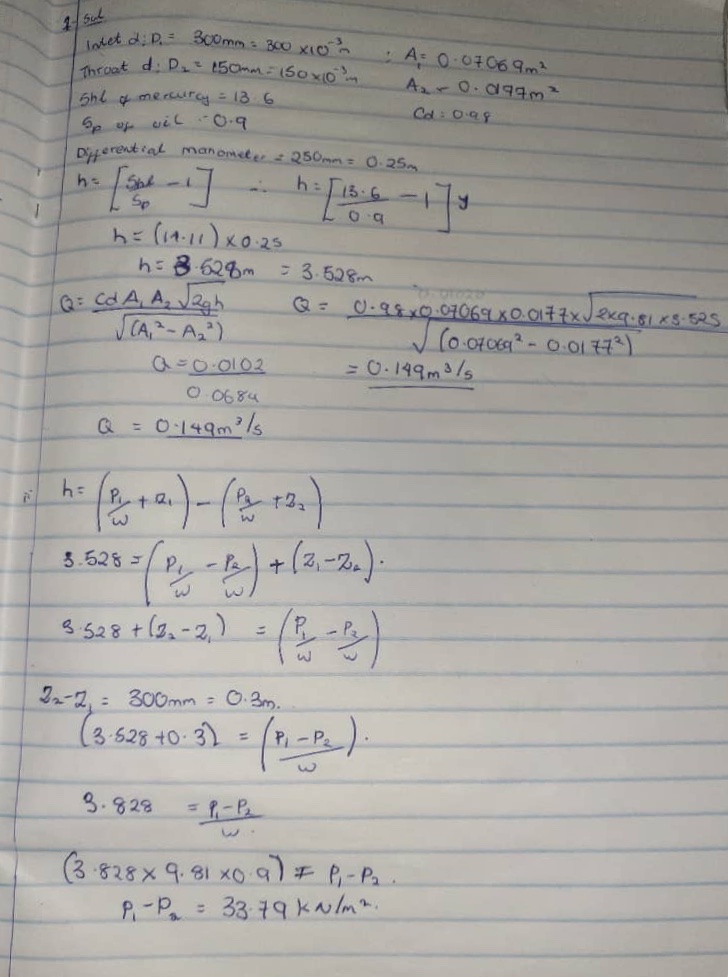 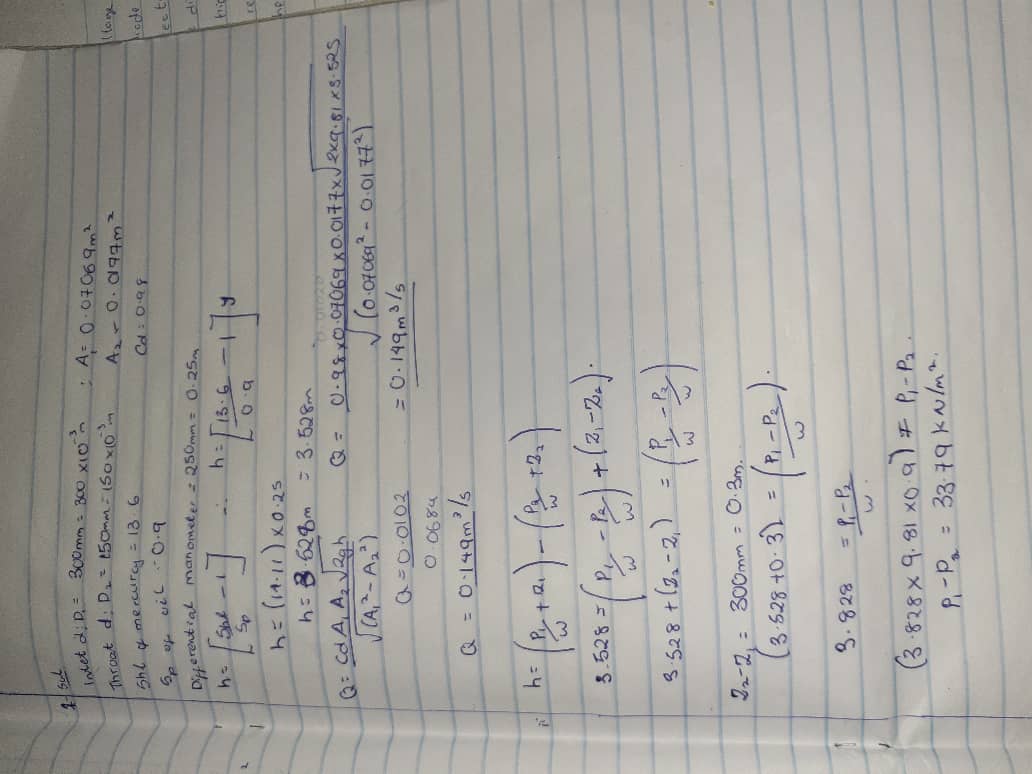 